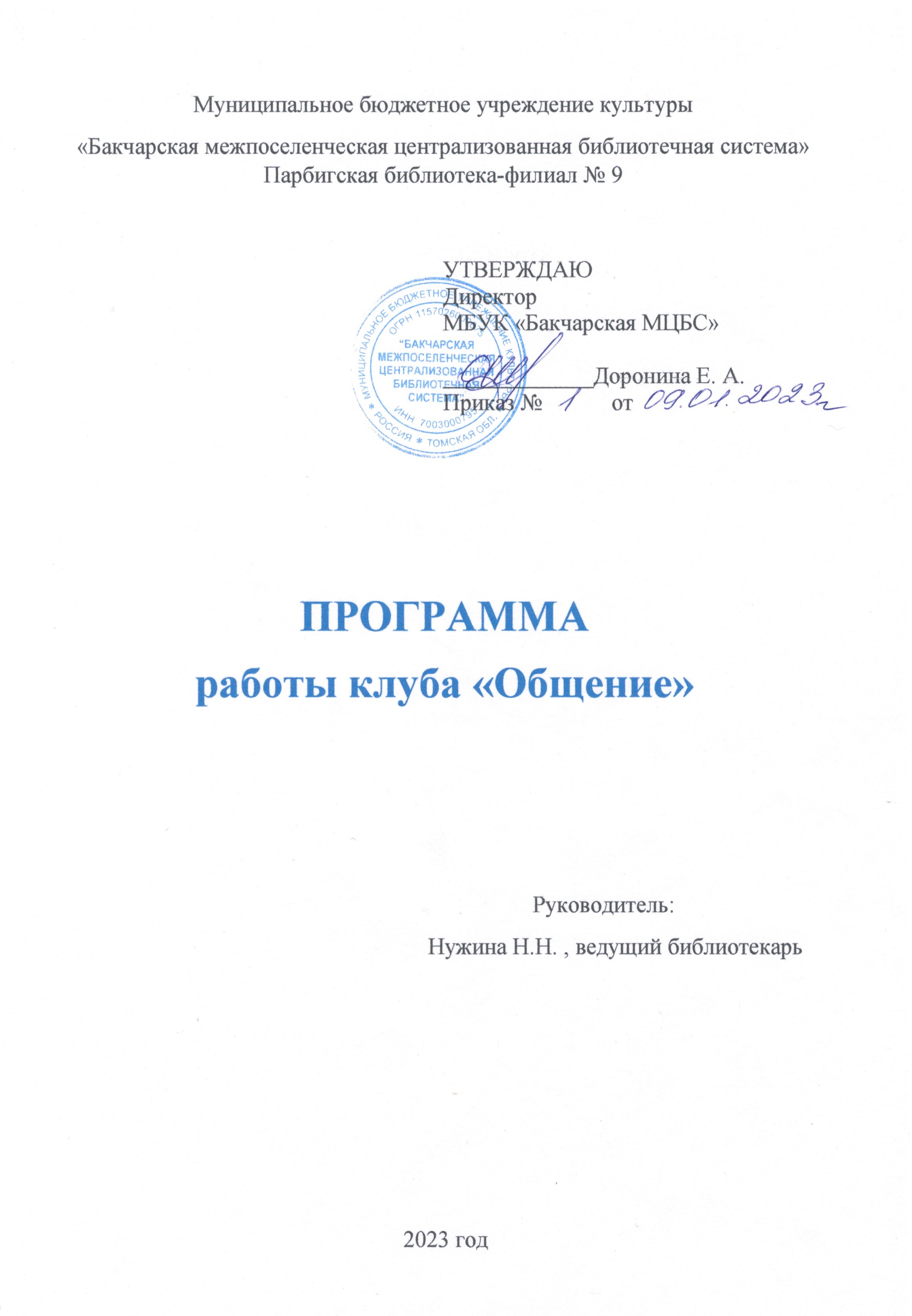 Пояснительная записка (актуальность)    Цель клуба в сплочении пожилых людей через  культурно-просветительскую работу и совместное времяпрепровождение. Задачи клуба в поддержке пожилых людей, вовлечении их в общественную жизнь села, возможности обрести уверенность в себе, проявить свои творческие способности, поделиться своими знаниями и опытом. Деятельность клуба ориентирована на людей в возрасте от 50 лет и выше. Мероприятия разнообразны по форме и содержанию: тематические вечера, вечера памяти, женские   посиделки, выставки прикладного творчества, литературно-музыкальные мероприятия, и др. Пожилому человеку в клубе предоставляется возможность проявить свои знания и умения, поделиться своим опытом, узнать и увидеть что-то новое. Клуб обеспечивает пенсионерам возможность проведения досуга, реализацию творческих способностей, повышения жизненного и духовного потенциала. Цель программыСоздание условий для поддержания пожилых людей, вовлечения в жизнь общества, обретения уверенности в себе, проявления творческих способностей, возможности делиться своими знаниями и опытом. Задачи программы: Работа библиотеки с пожилыми людьми ведётся по нескольким направлениям через оказание библиотечно-информационных услуг - индивидуальное обслуживание книгой и организацию клубной деятельности.Духовно-нравственное и социально-значимое направление:-обеспечение читательских потребностей пожилых людей, формирование  положительного отношения к библиотеке и потребности пользоваться её услугами;-психологическое просвещение, реализация актуальной потребности в межличностном общении, развитие позитивных социальных контактов;-содействие улучшению связей между поколениями, сближению пожилых людей и молодежи, передачи жизненного опыта, знаний, навыков молодымИнформационно-просветительское направление:-повышение читательской культуры через различные формы просветительской деятельности (беседы, обзоры, книжные выставки, печатные материалы);-помощь пожилым людям сориентироваться и разобраться в наиболее интересующей их информации;-повышение информационной и компьютерной грамотности пожилых людей.Культурно-досуговая деятельность направление:-создание условий для общения и развития творческих способностей людей пожилого возраста;-проведение  мероприятий, приуроченных к знаменательным датам и событиям страны.Срок реализации программы - 1 год (2023 год)Расписание работы:Периодичность встреч:  1- 2 раза в месяц.Формы работы:    Мероприятия разнообразны по форме и содержанию: тематические вечера, вечера памяти, женские посиделки, выставки, литературно-музыкальные мероприятия, участие в играх, конкурсах: праздники хорошего настроения, конкурсные программы, вечера отдыха и др. Ожидаемые результаты: - Справочно-библиографическое и информационное обслуживание всех категорий пожилого населения; - Проведение массовых мероприятий; - Привитие интереса к книге и любви к чтению, знакомство с лучшими произведениями литературы, используя инновационные формы и методы библиотечного общения; - Расширение социального кругозора пожилых людей, придания их деятельности общественно-значимого характера путем вовлечения в социальную жизнь;- Формирование и развитие среды общения.План работы:В программе возможны дополнения и изменения.Будут вестись дневник клуба и список членов клуба. По итогу года будет составлен отчет о работе и план на будущий год.Форма мероприятияНазвания мероприятияСрокпроведенияОтветственныйЛитературнаягостиная«Рождества волшебные мгновения»8 январяНужина Н.Н.Крещенскиепосиделки«Ах, святые вечера! Праздновать пришла пора»22 январяНужина Н.Н.Литературнаягостиная«У войны не детское лицо»5 февраляНужина Н.Н.Музыкальный вечер-портрет«Великий голос России»19 февраляНужина Н.Н.Праздничнаяпрограмма«Про любовь, весну и красоту»5 мартаНужина Н.Н.Тематический час«Крым – капелька России»19 мартаНужина Н.Н.Литературно-музыкальный вечер«С любовью к Родине. Сергей Васильевич Рахманинов»2 апреляНужина Н.Н.Литературнаягостиная«Учитель, человек, писатель»23 апреляНужина Н.Н.Литературно-музыкальный вечер«Через года, через века – помните!»7 маяНужина Н.Н.Тематическая программа«Свет и добро святых Кирилла и Мефодия»21 маяНужина Н.Н.Вечер памяти «Их подвиг жив, неповторим и вечен»22 июняНужина Н.Н.Осенниепосиделки«Года – не беда, кольдуша молода»1 октябряНужина Н.Н.Фольклорная программа«Покровские посиделки»15 октябряНужина Н.Н.Краеведческийвечер«О малой Родине стихами…»29 октябряНужина Н.Н.Конкурсно-развлекательная программа«Гиннес-шоу»12 ноябряНужина Н.Н.Литературно-музыкальнаякомпозиция«Всё от материнских рук»»26 ноябряНужина Н.Н.Литературно-музыкальная композиция«Нам не дано предугадать»(220 лет со д.р. Ф.И. Тютчева)10 декабряНужина Н.Н.Новогодние посиделки«Чудеса под новый год»24 декабряНужина Н.Н.